ZAMAWIAJĄCY:Szpital Bielańskiim. ks. J. PopiełuszkiSamodzielny Publiczny Zakład Opieki Zdrowotnej01-809 Warszawa, ul. Cegłowska 80_____________________________________________________ZAPYTANIE OFERTOWEo zamówienie publiczne prowadzone na podstawie art. 4 pkt 8 ustawy Prawo zamówień publicznych (bez zastosowania przepisów ustawy Pzp)na: dostawę protez głosowych i przyrządu do drenażu jamy bębenkowej  
dla Szpitala Bielańskiego w Warszawie
(PU-53/2019)Wartość szacunkowa zamówienia nie przekracza równowartości kwoty 30.000 EURO…………………………………    ZATWIERDZAMmateriały bezpłatne 	Warszawa, wrzesień 2019 r.ZAMAWIAJĄCY Szpital Bielański im. ks. J. Popiełuszki - Samodzielny Publiczny Zakład Opieki Zdrowotnej Adres: ul. Cegłowska 80, 01-809 Warszawae-mail: maciek.harowicz@bielanski.med.pl Godziny urzędowania od 08:00 do 15:35.Konto bankowe: Polski Bank PKO S.A. :  37 1240 6074 1111 0010 6073 3378NIP: 118-14-17-683;  Regon: 012298697OZNACZENIE POSTĘPOWANIA Postępowanie, którego dotyczy niniejszy dokument oznaczone jest znakiem: PU-53/2019.Wykonawcy winni we wszelkich kontaktach z Zamawiającym powoływać się na wyżej podane oznaczenie.TRYB POSTĘPOWANIAPostępowanie o udzielenie zamówienia prowadzone jest w trybie otwartego zapytania ofertowego, zwanego dalej „ZO”, na podstawie art. 4 pkt 8 ustawy z dnia 29 stycznia 2004 roku Prawo zamówień publicznych (jedn. tekst - Dz. U. z 2017 r., poz. 1579).Do czynności podejmowanych przez zamawiającego i wykonawców w postępowaniu o udzielenie zamówienia mają zastosowanie postanowienia niniejszego „Zapytania ofertowego” a w sprawach nieuregulowanych przepisy ustawy z dnia 23 kwietnia 1964 r. – Kodeks cywilny (Dz. U. Nr 16, poz. 93, z późn. zm.).PRZEDMIOT ZAMÓWIENIAPrzedmiotem zamówienia jest: dostawa protez głosowych i przyrządu do drenażu jamy bębenkowej dla Szpitala Bielańskiego w Warszawie (PU-53/2019).Zamówienie podzielono na 2 pakiety: pakiet 1: przyrząd do drenażu jamy bębenkowej; pakiet 2: protezy głosoweSzczegółowy opis przedmiotu zamówienia został określony w Opisie przedmiotu zamówienia stanowiącym Załącznik Nr 3 do ZO. Zamawiający dopuszcza składanie ofert częściowych na dowolną ilość pakietów.Zamawiający nie dopuszcza składania ofert wariantowych.Wszędzie tam, gdzie przedmiot zamówienia jest opisany poprzez wskazanie: znaków towarowych, patentów lub pochodzenia, źródła lub szczególnego procesu, który charakteryzuje produkty lub usługi dostarczane przez konkretnego wykonawcę, jeżeli mogłoby to doprowadzić do uprzywilejowania lub wyeliminowania niektórych wykonawców, Zamawiający dopuszcza zastosowanie przez wykonawcę rozwiązań równoważnych w stosunku do opisanych w ZO. Przez rozwiązanie równoważne Zamawiający rozumie takie rozwiązanie, które umożliwia uzyskanie założonego w opisie przedmiotu zamówienia efektu za pomocą innych rozwiązań technicznych.W przypadku gdy Zamawiający użył w opisie przedmiotu zamówienia oznaczeń norm, aprobat, specyfikacji technicznych i systemów odniesienia, należy je rozumieć jako przykładowe. Zamawiający dopuszcza w każdym przypadku zastosowanie rozwiązań równoważnych opisywanym w treści ZO. Każdorazowo gdy wskazana jest w niniejszym ZO lub załącznikach do ZO norma, należy przyjąć, że w odniesieniu do niej użyto sformułowania „lub równoważna”. Wykonawca, który powołuje się na rozwiązania równoważne opisywanym przez Zamawiającego, jest obowiązany wykazać, że oferowane przez niego dostawy spełniają wymagania określone przez Zamawiającego.  TERMIN RELIZACJI PRZEDMIOTU ZAMÓWIENIA      Termin realizacji umowy: 12 miesięcy od daty zawarcia umowy.            WYMAGANE DOKUMENTYaktualny odpis z właściwego rejestru  albo aktualne zaświadczenie o wpisie do ewidencji działalności gospodarczej, jeżeli odrębne przepisy wymagają wpisu do rejestru lub zgłoszenia do ewidencji działalności gospodarczej (nie dotyczy osób fizycznych). Powyższy dokument musi być wystawiony nie wcześniej niż 6 miesięcy przed upływem terminu składania ofert.   formularz specyfikacji cenowej, zgodny z treścią załącznika nr 2 do ZO.deklaracja zgodności WE, oferowanych wyrobów medycznych, wystawiona zgodnie z ustawą z dnia 20 maja  2010 r. o wyrobach medycznych (Dz. U. Nr 107, poz. 679).materiały producenta, ulotki informacyjne, instrukcje obsługi lub itp., dotyczące oferowanego wyrobu medycznego, potwierdzające parametry wymagane przez Zamawiającego określone w Opisie przedmiotu zamówienia (Załącznik nr 3 do ZO).OPIS SPOSOBU PRZYGOTOWANIA OFERT Wykonawca może złożyć tylko jedną ofertę. Ofertę należy złożyć w wersji elektronicznej na platformie: https://szpitalbielanski.ezamawiajacy.pl/ Zamawiający nie dopuszcza składania ofert częściowych, Zamawiający nie dopuszcza składania ofert wariantowych.W toku badania i oceny ofert Zamawiający może żądać od wykonawców wyjaśnień dotyczących treści złożonych ofert.W przypadku, gdy Wykonawca nie dołączy do oferty wymaganych dokumentów, złożone dokumenty będą nieczytelne lub będą budziły wątpliwość co do ich prawdziwości Zamawiający zastrzega sobie możliwość wezwania Wykonawcy do ich uzupełnienia w wyznaczonym terminie. Niezłożenie przez Wykonawcę lub mimo wezwania nieuzupełnienie w wymaganym terminie tych dokumentów skutkuje odrzuceniem oferty.Złożenie oferty niespełniającej wymagań określonych w niniejszym zapytaniu ofertowym, skutkować będzie odrzuceniem oferty.MIEJSCE I TERMIN SKŁADANIA OFERTOferty winny być złożone przy użyciu portalu: https://szpitalbielanski.ezamawiajacy.pl/, w terminie do 13.09.2019 r do godziny 10:00.OPIS SPOSOBU UDZIELANIA WYJAŚNIEŃ DOTYCZĄCYCH TREŚCI ZAPYTANIA OFERTOWEGO,INFORMACJA O SPOSOBIE POROZUMIEWANIA SIĘ Z WYKONAWCAMI ORAZ SPOSOBIE PRZEKAZYWANIA OŚWIADCZEŃ I DOKUMENTÓWWykonawca może zwrócić się do Zamawiającego z prośbą o wyjaśnienie treści ZO z użyciem narzędzi dostępnych w portalu https://szpitalbielanski.ezamawiajacy.pl/ Zamawiający niezwłocznie zamieści odpowiedź na zapytania na portalu.10. TERMIN, DO KTÓREGO WYKONAWCA BĘDZIE ZWIĄZANY ZŁOŻONĄ OFERTĄ10.1 	Termin związania ofertą wynosi 30 dni. Bieg terminu rozpoczyna się wraz z upływem terminu składania ofert.11. MIEJSCE I TERMIN OTWARCIA OFERTOferty zostaną otwarte z użyciem portalu https://szpitalbielanski.ezamawiajacy.pl/,  w dniu 13.09.2019 r. o godzinie 10:05.12. KRYTERIA WYBORU OFERTY NAJKORZYSTNIEJSZEJZa ofertę najkorzystniejszą zostanie uznana oferta zawierająca najkorzystniejszy bilans punktów w kryteriach: Pakiet 1: - cena  -  100 %W kryterium „cena oferty brutto” ocena ofert, zostanie dokonana przy zastosowaniu wzoru:                                                                        najniższa cena oferty brutto               liczba punktów oferty ocenianej =   cena oferty ocenianej brutto    x  100   x  100% Oferta z najniższą ceną otrzyma 100 punktów.Pakiet 2: protezy głosowe - cena  -  60 %- parametry techniczne  -  40 %W kryterium „cena oferty brutto” ocena ofert, zostanie dokonana przy zastosowaniu wzoru:                                                                           najniższa cena oferty brutto               liczba punktów oferty ocenianej =   cena oferty ocenianej brutto   x  100   x  60% Oferta z najniższą ceną otrzyma 60 punktów.W kryterium „parametry techniczne” o wadze 40 %, ocena ofert, niepodlegających odrzuceniu, zostanie dokonana na podstawie następujących podkryteriów:Oferta może otrzymać w kryterium „parametry techniczne” maksymalnie 40 punktów.Ocena punktowa wynikać będzie z wypełnionego przez wykonawcę formularza ofertowego,   stanowiącego załącznik nr 1 do niniejszego ZO.W przypadku gdy w formularzu ofertowym, nie zostanie wpisany parametr oferowany, Zamawiający nie przyzna punktów w danym parametrze.12.2 Za najkorzystniejszą zostanie uznana oferta, która otrzyma najwyższą liczbę punktów w kryterium cena. Wszystkie obliczenia zostaną dokonane z dokładnością do dwóch miejsc po przecinku.Zamawiający nie przewiduje aukcji elektronicznej.13. UNIEWAŻNIENIE POSTĘPOWANIAZamawiający zastrzega sobie prawo do unieważnienia postępowania bez podania przyczyny.14. UDZIELANIE ZAMÓWIENIA14.1 	Zamawiający udzieli zamówienia Wykonawcy, którego oferta odpowiada wszystkim wymaganiom określonym w niniejszym ZO i stanowi ofertę najkorzystniejszą z punktu widzenia przyjętych  kryteriów, z zastrzeżeniem pkt 12. 14.2 	Zamawiający podpisze umowę z Wykonawcą, którego oferta zostanie wybrana. 14.3 	Jeżeli Wykonawca, którego oferta została wybrana, uchyla się od zawarcia umowy w sprawie zamówienia publicznego, Zamawiający może wybrać ofertę najkorzystniejszą spośród pozostałych ofert, chyba że zachodzą przesłanki do unieważnienia postępowania.14.4 	Wzór umowy stanowi Załącznik nr 4 do Zapytania ofertowego. 14.5	Złożenie oferty przez Wykonawcę jest równoznaczne z akceptacją wzoru umowy. 15. OPIS SPOSOBU OBLICZENIA CENY OFERTY15.1.	Cena oferty zostanie wyliczona przez Wykonawcę i przedstawiona na formularzu specyfikacji cenowej (Załącznik Nr 2 do zapytania ofertowego). Wartość brutto/netto (wynikająca z wyliczonego z załącznika nr 2 do zapytania ofertowego) winna zostać wprowadzona do formularza oferty dostępnego na platformie Marketplanet OnePlace, - jako wartość oferty.15.2.	Cena oferty zostanie wyliczona przez Wykonawcę w oparciu o ceny jednostkowe netto przedstawione w formularzu specyfikacji cenowej, zgodnie z zasadą: ilość x cena jednostkowa netto = wartość netto + VAT (od wartości netto) = wartość brutto.15.3.	Cena ofertowa musi być skalkulowana w sposób jednoznaczny, uwzględniać wszystkie wymagania Zamawiającego określone w ZO oraz obejmować wszelkie koszty związane z realizacją przedmiotu zamówienia, w tym również koszty transportu i rozładunku.15.4.	Cena winna być podana z dokładnością do dwóch miejsc po przecinku.15.5.	Walutą ceny oferowanej jest złoty polski.15.6.	Całkowita cena brutto oferty określona przez Wykonawcę zostanie podana jako cena brutto oferty złożonej przez Wykonawcę, tj. wraz z należnym podatkiem VAT od towarów i usług, w wysokości przewidzianej ustawowo. 15.7.	Ceny określone przez Wykonawcę nie będą zmieniane w toku realizacji zamówienia i nie będą podlegały waloryzacji.15.8.	Zamawiający dokona poprawy oczywistych omyłek pisarskich i rachunkowych oraz innych omyłek na zasadach określonych w art. 87 ust. 2 ustawy PZP.15.9.	Za oczywistą omyłkę pisarską Zamawiający uzna w szczególności podanie przez Wykonawcę numeru pakietu niezgodnego z opisem podanym w kolumnie 2. formularza specyfikacji cenowej. Wówczas Zamawiający dokona poprawy numeru pakietu zgodnie z opisem podanym w kolumnie 2. formularza.15.10.	Jeżeli w postępowaniu złożona będzie oferta, której wybór prowadziłby do powstania u Zamawiającego obowiązku podatkowego zgodnie z przepisami o podatku od towarów i usług, zamawiający w celu oceny takiej oferty doliczy do przedstawionej w niej ceny podatek od towarów i usług, który miałby obowiązek rozliczyć zgodnie z tymi przepisami. W takim przypadku Wykonawca, składając ofertę, jest zobligowany poinformować Zamawiającego, że wybór jego oferty będzie prowadzić do powstania u Zamawiającego obowiązku podatkowego, wskazując nazwę (rodzaj) towaru / usługi, których dostawa / świadczenie będzie prowadzić do jego powstania, oraz wskazując ich wartość bez kwoty podatku.16.    RODO.Szanując Twoją prywatność oraz dbając o to, abyś wiedział kto i w jaki sposób przetwarza Twoje dane osobowe, poniżej przedstawiam informacje, które pomogą Ci to ustalić. Zgodnie z art. 13 ust. 1 i 2 rozporządzenia Parlamentu Europejskiego i Rady (UE) 2016/679  z dnia 27 kwietnia 2016 r. w sprawie ochrony osób fizycznych w związku z przetwarzaniem danych osobowych i w sprawie swobodnego przepływu takich danych oraz uchylenia dyrektywy 95/46/WE (ogólne rozporządzenie o ochronie danych), zwanego dalej RODO, informuję, iż:1. Administratorem jest Szpital Bielański im. Ks. Jerzego Popiełuszki Samodzielny Publiczny Zakład Opieki Zdrowotnej w Warszawie (01-809), ul. Cegłowska 80.2. Dane kontaktowe Inspektor Ochrony Danych:W Szpitalu Bielańskim im. Ks. Jerzego Popiełuszki Samodzielnym Publicznym Zakładzie Opieki Zdrowotnej w Warszawie (01-809), ul. Cegłowska 80 został wyznaczony Inspektor Ochrony Danych, dane kontaktowe: nr telefonu: 22 56-90-432,  adres poczty elektronicznej: iod@bielanski.med.pl.3. Cele przetwarzania danych osobowych: Dane osobowe są zbierane w celu niezbędnym dla udostępniania dokumentacji dotyczącej prowadzenia postępowań o udzielenie zamówień publicznych, w związku z postępowaniem o udzielenie zamówienia publicznego /dane identyfikujące postępowanie, np. nazwa, numer/ prowadzonym w trybie przetargu nieograniczonego;4. Podstawa prawna przetwarzania danych osobowych: Przetwarzanie jest niezbędne do wypełnienia obowiązku prawnego ciążącego na Administratorze (podstawa prawna z art. 6 ust. 1 lit. c RODO)Przetwarzanie danych osobowych dotyczących wyroków skazujących i naruszeń prawa(podstawa prawna z art. 10 RODO)Ustawa z dnia 29 stycznia 2004 r. Prawo zamówień publicznych oraz wydane na jej podstawie akty wykonawcze.5. Informacje o odbiorcach danych osobowych: Odbiorcami Pani/Pana danych osobowych są osoby lub podmioty, którym udostępniona zostanie dokumentacja postępowania w oparciu o art. 8 oraz art. 96 ust. 3 ustawy z dnia 29 stycznia 2004 r. Prawo zamówień publicznych. Ponadto odbiorcami danych zawartych w dokumentach postępowania mogą być podmioty, z którymi administrator zawarł umowy lub porozumienie na korzystanie 
z udostępnianych przez nie systemów informatycznych, przy czym zakres przekazanych danych tym odbiorcom ograniczony jest do możliwości zapoznania się z tymi danymi w związku ze świadczeniem usług wsparcia technicznego i usuwaniem awarii. Odbiorców tych obowiązuje klauzula zachowania poufności pozyskanych w takich okolicznościach wszelkich danych, w tym danych osobowych.6. Okres, przez który dane osobowe będą przechowywane: Dane osobowe są przechowywane, zgodnie z art. 97 ust. 1 ustawy z dnia 29 stycznia 2004 r. Prawo zamówień publicznych, przez okres 4 lat od dnia zakończenia postępowania o udzielenie zamówienia, a jeżeli czas trwania umowy przekracza 4 lata, okres przechowywania obejmuje cały czas trwania umowy.7. Uprawnienia z art. 15-21 RODO:Przysługują Pani/Panu następujące uprawnienia:−   prawo dostępu do swoich danych osobowych oraz otrzymania ich kopii;−	prawo do sprostowania swoich danych osobowych;−	prawo żądania od administratora ograniczenia przetwarzania danych osobowych, z wyjątkiem sytuacji określonych w przepisach prawa; 8. Prawo do wniesienia skargi:Ma Pan/Pani prawo wniesienia skargi do Prezesa Urzędu Ochrony Danych Osobowych, gdy uzna Pani/Pan, iż przetwarzanie Pani/Pana danych osobowych przez Administratora narusza przepisy RODO.9. Obowiązek podania danych Podanie danych osobowych jest wymogiem ustawowym. Konsekwencje niepodania określonych danych wynikają z ustawy z dnia 29 stycznia 2004 r. Prawo zamówień publicznych.10. Informacje o zautomatyzowanym podejmowaniu decyzjiPani/Pana dane nie będą przetwarzane w sposób zautomatyzowany, w tym w oparciu o profilowanie.11. Informacje o ograniczeniach w realizacji praw określonych w art. 15 i 18 rozporządzenia 2016/679 (ogólne rozporządzenie o ochronie danych).Zamawiający informuje, iż w związku z:1) art. 8a ust. 2 i 4 ustawy z dnia 29 stycznia 2004 r. Prawo zamówień publicznych:- w przypadku gdy wykonanie obowiązków, o których mowa w art. 15 ust. 1-3 rozporządzenia 2016/679, wymagałoby niewspółmiernie dużego wysiłku, zamawiający może żądać od osoby, której dane dotyczą, wskazania dodatkowych informacji mających na celu sprecyzowanie żądania, w szczególności podania nazwy lub daty postępowania o udzielenie zamówienia publicznego,- wystąpienie z żądaniem, o którym mowa w art. 18 ust. 1 rozporządzenia 2016/679, nie ogranicza przetwarzania danych osobowych do czasu zakończenia postępowania o udzielenie zamówienia publicznego;2) art. 97 ust. 1a ustawy z dnia 29 stycznia 2004 r. Prawo zamówień publicznych, 
w przypadku gdy wykonanie obowiązków, o których mowa w art. 15 ust. 1-3 rozporządzenia 2016/679, wymagałoby niewspółmiernie dużego wysiłku, zamawiający może żądać od osoby, której dane dotyczą, wskazania dodatkowych informacji mających w szczególności na celu sprecyzowanie nazwy lub daty zakończonego postępowania o udzielenie zamówienia.Załącznik Nr 2 do ZO...............................................................              (Pieczęć)FORMULARZ SPECYFIKACJI CENOWEJPrzystępując do udziału w postępowaniu o udzielenie zamówienia publicznego na: dostawę protez głosowych i przyrządu do drenażu jamy bębenkowej dla Szpitala Bielańskiego w Warszawie (PU-53/2019), oferujemy wykonanie przedmiotu zamówienia w oparciu o następujące ceny jednostkowe netto:Pakiet ……………….      *  numer katalogowy lub inna cecha oferowanego produktu pozwalająca na jego identyfikację                                                                                       .....................................................................                                         (podpis wykonawcy lub osób upoważnionych                                                       do występowania w imieniu wykonawcy)................................................ dnia, .................. 2019 r.Załącznik Nr 3 do ZO Opis przedmiotu zamówieniaPrzedmiotem zamówienia jest: dostawa protez głosowych i przyrządu do drenażu jamy bębenkowej dla Szpitala Bielańskiego w Warszawie (PU-53/2019).Zakres zamówienia obejmuje:3. Wykonawca którego oferta zostanie wybrana jako najkorzystniejsza, zobowiązany jest w terminie do 5-u dni roboczych od daty zawarcia umowy do sporządzenia i przesłania Zamawiającemu drogą elektroniczną załącznika asortymentowo-cenowego w formie arkusza programu MS Excel (.exe) na adres: zaop@bielanski.med.pl zgodnie z poniższą instrukcją:Opis sposobu przygotowania załącznika asortymentowo cenowego:Zamawiający w celu wprowadzenia umowy do obowiązującego w Szpitalu systemu, wymaga od Wykonawcy sporządzenia dokumentu tekstowego zgodnie z treścią załącznika nr 6 do SIWZ, wg poniższego wzoru:  Kolejność kolumn musi być zachowana jak powyżej inaczej umowa zostanie błędnie wczytana podczas importu danych do systemu Zamawiającego. 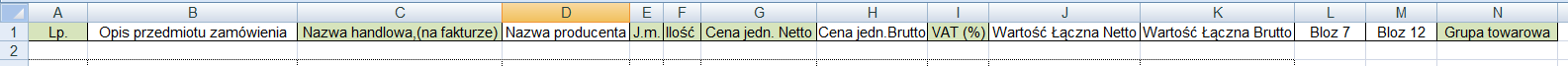 Dane należy wpisywać w odpowiednich kolumnach zawierając odpowiednie informacje – zgodne z treścią formularza specyfikacji cenowej, stanowiącego załącznik nr 1 do umowy. Poprawnie wyglądająca tabela arkusza: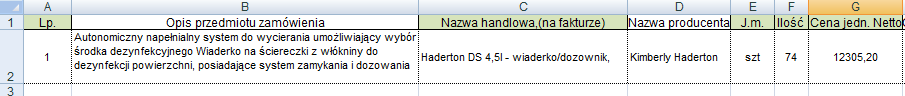 Tak przygotowany arkusz nie powinien zawierać innych wierszy niż nagłówek i kolejne pozycje z umowy. Wszystkie dane nie związane z pozycją umowy będą w trakcie importu wykazywane jako błąd. 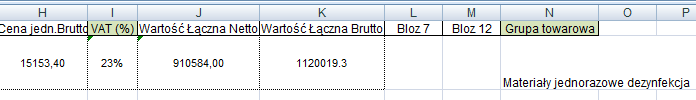 Rozbicie pakietu na poszczególne składowe. Jeżeli w formularzu specyfikacji cenowej dany pakiet składa się z kilku pozycji lub gdy dana  pozycja ma wiele rozmiarów, pozycję należy rozbić według następującego wzoru: 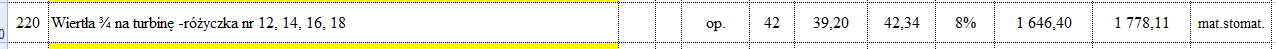 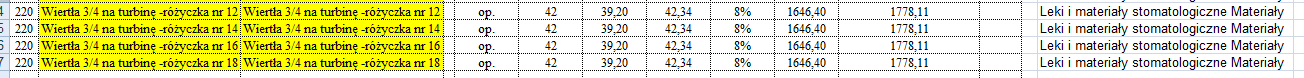 Jedną pozycję zastępujemy czterema szczegółowymi.  Ilość i wartości powinny zostać takie same jak dla pozycji głównej (przed rozbiciem). Najczęściej popełniane błędy przy wpisywaniu danych, zaznaczone na obrazku poniżej:
- kolumna B: widać że po pierwszym zdaniu występuje łamanie wiersza dodatkowo pojawia się niedozwolony znaczek ; 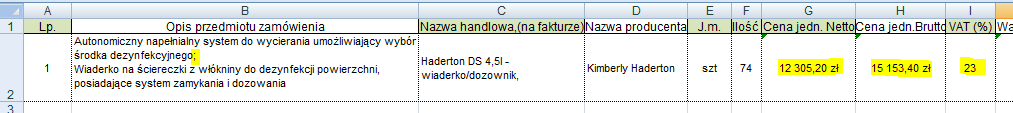 Pozostawienie złamania wiersza lub znaku będzie powodowało błędy w trakcie importu danych. W tym celu wymaga się usunięcia wszystkich takich znaków z przedmiotowego dokumentu. - kolumna G: system nie zrozumie takiej liczby. Należy usunąć jakiekolwiek oznaczenia walut oraz tak sformatować tekst aby w wartościach liczbowych nie występowały odstępy. - kolumna I: podatek VAT musi zostać wpisany w wartości tekstowej 8%, 23%, etc.Załącznik Nr 4 do ZO (wzór umowy)WZÓR UMOWYzawarta w dniu …………..roku w Warszawie, pomiędzy Szpitalem Bielańskim im. ks. Jerzego Popiełuszki Samodzielnym Publicznym Zakładem Opieki Zdrowotnej z siedzibą w Warszawie, ul. Cegłowska 80, jako podmiotem leczniczym, prowadzącym działalność na podstawie wpisu do rejestru prowadzonego przez Sąd Rejonowy dla m. st. Warszawy w Warszawie, XIII Wydział Gospodarczy Krajowego Rejestru Sądowego pod nr KRS 0000087965 oraz wpisanym do rejestru podmiotów prowadzących działalność leczniczą prowadzonym przez Wojewodę Mazowieckiego pod nr 000000007199, NIP 118-14-17-683, REGON 012298697, zwanym dalej Zamawiającym, reprezentowanym przez:Elżbietę Błaszczyk 		 	- Z-cę Dyrektora ds. EkonomicznychElżbietę Kmitę             			 - Główną Księgowąafirmą ......................... z siedzibą w ..............................zwaną dalej Wykonawcą, reprezentowaną przez:......................................................................................................KRS Nr ............................REGON ...........................Umowa dotyczy realizacji zamówienia publicznego przeprowadzonego w trybie zapytania ofertowego na  dostawę protez głosowych i przyrządu do drenażu jamy bębenkowej dla Szpitala Bielańskiego w Warszawie (PU-53/2019)§ 1Wykonawca sprzedaje a Zamawiający nabywa: ……………………………. (zgodnie z PAKIETEM …) po cenach jednostkowych określonych w Załączniku Nr 1 do umowy.W ramach niniejszej umowy, w terminie do 5-u dni roboczych od daty zawarcia umowy, Wykonawca zobowiązuje się do sporządzenia i przesłania do Zamawiającego drogą elektroniczną załącznika asortymentowo-cenowego w formie arkusza programu MS Excel (.exe) na adres: zaop@bielanski.med.pl oraz maciek@bielanski.med.pl  wypełnionego zgodnie z instrukcją opisaną w ZO.Realizacja każdego z pakietów z osobna ma charakter samodzielnego zobowiązania stron.§ 2Wartość brutto umowy nie przekroczy kwoty: ………………….. PLN (słownie: ………………………………………………. i 00/100 złotych) i ustalona została na podstawie cen jednostkowych przedstawionych w ofercie złożonej w przetargu nieograniczonym nr PU-53/2019.Zapłata dotyczyć będzie faktycznie dostarczonej ilości wyrobów medycznych, po cenach zgodnych z cenami jednostkowymi określonymi  w Załączniku Nr 1 do umowy.Wartość umowy, o której mowa w ust. 1 zawiera koszty transportu i rozładunku (franco - magazyn, godz. 8.00 - 13.00).Ryzyko dostarczenia wyrobów medycznych, w tym związane z transportem i rozładunkiem (franco - magazyn), ponosi Wykonawca.Zamawiający zastrzega sobie prawo do niewykorzystania całości asortymentu, określonego w Załączniku Nr 1 do niniejszej umowy.§ 3Umowa zostaje zawarta na okres od dnia ………………………… r. do dnia …………………………… r.    Zamawiający przewiduje możliwość przedłużenia okresu trwania umowy w przypadku gdy przed upływem terminu jej obowiązywania nie zostanie wyczerpana wartościowo (maksymalnie o 6 miesięcy). Przedłużenie okresu obowiązywania umowy nastąpi po obustronnym podpisaniu aneksu.§ 4Wyroby medyczne, o których mowa w § 1 dostarczane będą partiami, na podstawie zamówienia składanego przez Zamawiającego telefonicznie, za pomocą faksu lub maila, w terminie nie później niż w ciągu max 3 dni od dnia przekazania zgłoszenia przez Zamawiającego. Zamówienie złożone telefonicznie musi być potwierdzone faksem lub mailem.Zamówienie określać będzie ilości oraz terminy dostawy.Zamówienia, o których mowa  w § 1, przekazywane będą przez Zamawiającego faksem na nr ……………………………. lub drogą elektroniczną na adres: ……………………………………. 
Wykonawca niezwłocznie potwierdzi Zamawiającemu faksem lub drogą elektroniczną fakt jego otrzymania.Wykonawca zobowiązuje się do realizacji zamówień, jak i dostarczenia ich własnym transportem oraz rozładunku (loco- magazyn Zamawiającego/Oddział), na własny koszt i ryzyko, do siedziby Zamawiającego.  Zamawiający zastrzega sobie możliwość  korygowania terminów i wielkości dostaw. Dyspozycja może być zgłoszona telefonicznie, za pomocą faksu lub maila. Dyspozycja zgłoszona telefonicznie musi być niezwłocznie potwierdzona faksem lub mailem.Ze strony Zamawiającego komórką uprawnioną do kontaktów z Wykonawcą w sprawach dotyczących dostaw jest: Dział Zaopatrzenia, nr tel./faxu: (022) 56 90 331 lub 336, adres e-mail: adam.bienkowski@bielanski.med.plZamawiający, po uzgodnieniu z Wykonawcą, jest uprawniony (bez konieczności sporządzania aneksu) do dokonywania zmian ilościowych wyrobów medycznych wskazanych w Załączniku Nr 1 do niniejszej umowy, niepowodujących wzrostu całkowitej wartości umowy.   § 5Wykonawca obciążać będzie Zamawiającego fakturami po każdej zrealizowanej dostawie. Wykonawca zobowiązany jest do wskazania każdorazowo na fakturze numeru umowy i zamówienia  realizowanej dostawy.Zamawiający zobowiązuje się do regulowania należności nie później niż w ciągu 60 dni od daty przyjęcia przez Kancelarię Zamawiającego prawidłowo wystawionej faktury, przelewem na rachunek bankowy Wykonawcy.  Za dzień zapłaty uznaje się datę obciążenia rachunku Zamawiającego.Fakturę VAT należy doręczyć Zamawiającemu w jednej z podanych niżej form:a) osobiście do Kancelarii Szpitala (pawilon H, pokój 134),b) drogą pocztową /pocztą kurierską pod adres: Szpital Bielański im. ks. Jerzego Popiełuszki - SPZOZ,      01-809 Warszawa, ul. Cegłowska 80 - Kancelariac) lub drogą elektroniczną na platformę: https://brokerpefexpert.efaktura.gov.pl/zaloguj w formie ustrukturyzowanej faktury elektronicznej.Kopię faktury VAT Wykonawca zobowiązany jest dostarczyć wraz z dostawą przedmiotu zamówienia. § 6Wykonawca gwarantuje, że dostarczony sprzęt będzie posiadał cechy określone w ofercie przetargowej, a także będą posiadały cechy jakościowe określone w obowiązujących przepisach prawa oraz wynikające z ich właściwości i przeznaczenia, a także będą prawidłowo opakowane i oznakowane.W przypadku dostarczenia sprzętu niespełniającego warunków zamówienia Zamawiający zastrzega sobie prawo żądania wymiany wadliwego towaru. Wszelkie reklamacje Wykonawca zobowiązany jest załatwić w ciągu 14 dni roboczych, a po bezskutecznym upływie tego terminu reklamacja uważana będzie za uznaną w całości zgodnie z żądaniem Zamawiającego. Termin załatwienia reklamacji będzie liczony od dnia przesłania pisma reklamacyjnego wraz z reklamowanym towarem.W przypadku stwierdzenia przy odbiorze dostawy niezgodnej z zamówieniem, Zamawiający zastrzega sobie prawo do odmowy przyjęcia towaru. Koszty odbioru dostawy, o której mowa w ust. 3 w całości obciążają Wykonawcę.Zamawiający w szczególnych okolicznościach (ratunek życia!), zastrzega sobie prawo do zamówienia sprzętu na CITO. W takim przypadku dostawa nastąpi nie później niż w ciągu 24 godzin od złożenia zamówienia.§ 7W razie wystąpienia zwłoki w dostarczeniu i wydaniu sprzętu Wykonawca zobowiązuje się do zapłaty Zamawiającemu kary umownej w wysokości 0,2 % wartości niedostarczonego sprzętu, za każdy dzień zwłoki. W razie wystąpienia zwłoki w sporządzeniu i przesłaniu drogą elektroniczną załącznika asortymentowo-cenowego w formie arkusza programu MS Excel (.exe) na adres: zaop@bielanski.med.pl Wykonawca zobowiązuje się do zapłacenia Zamawiającemu kary umownej w wysokości 100 zł za każdy dzień zwłoki, licząc od 6-go dnia roboczego od daty zawarcia umowy. Wykonawca zobowiązany jest oznaczyć w tytule adresu e-mail: nr postępowania oraz nazwę firmy przesyłającej załącznik asortymentowo- cenowy.Zamawiający uprawniony jest do potrącania kary umownej z płatności wynikających z faktur.Zamawiający może dochodzić na zasadach ogólnych odszkodowania przewyższającego zastrzeżoną powyżej karę umowną.  W przypadku niedotrzymania terminów dostawy, określonych w § 4 ust. 3 lub niezałatwienia reklamacji                      w terminie określonym w § 6 ust. 3, Zamawiający zastrzega sobie prawo do zakupu niedostarczonego przedmiotu zamówienia u innego dostawcy. Zakup może nastąpić po bezskutecznym upływie wyznaczonego przez Zamawiającego dodatkowego terminu realizacji zamówienia zgodnego z umową, nie krótszego niż 3 dni robocze. W przypadku poniesienia przez Zamawiającego wyższych niż wynikają z niniejszej umowy, różnią w cenie towaru Zamawiający obciąży Wykonawcę, z zastrzeżeniem ceny rażąco wysokiej, niekorespondującej z aktualnymi cenami rynkowymi.§ 8Strony dopuszczają zmianę niniejszej umowy w zakresie przedmiotowym, tj. zastąpienie produktu objętego umową odpowiednikiem w przypadku:a)	zaprzestania wytwarzania produktu objętego umową, w tym czasowego wstrzymania produkcji, pod warunkiem iż odpowiednik jest tej samej lub wyższej jakości, za cenę nie wyższą niż cena produktu objętego umową,b)	wprowadzenia do sprzedaży przez producenta zmodyfikowanego/udoskonalonego produktu,                  za cenę nie wyższą niż cena produktu objętego umową.Dopuszcza się zmiany umowy w zakresie: numeru katalogowego produktu, nazwy produktu, wielkości opakowania przy zachowaniu jego parametrów - w przypadku wprowadzenia niniejszych zmian przez producenta.Zamawiający każdorazowo dopuszcza dostawy produktu po cenach niższych (np. w wyniku promocji lub zastosowania korzystnych dla Zamawiającego upustów przez Wykonawcę itp.) niż określone w niniejszej umowie.W przypadku ustawowej zmiany stawki podatku VAT Wykonawca stosuje nową stawkę z dniem jej obowiązywania, z zachowaniem cen jednostkowych netto określonych w Załączniku Nr 1.Zaistnienie okoliczności wymienionych w ust. 2, 3 oraz 4 nie wymaga sporządzenia aneksu do niniejszej umowy.§ 9Wykonawca oświadcza, że zaoferowane przez niego wyroby medyczne są dopuszczone do obrotu                            na terytorium Rzeczypospolitej Polskiej.§ 10Ocena realizacji zawartej umowy będzie prowadzona na zasadach określonych w obowiązującej w Szpitalu Bielańskim procedurze oceny wykonawców, prowadzonej w ramach Zintegrowanego Systemu Zarządzania.Podstawowe założenia procedury oceny wykonawców:rozróżnia się dwie kategorie uchybień w realizacji umowy: uchybienie istotne i uchybienie 
o mniejszej randze (1 uchybienie istotne = 3 uchybienia o mniejszej randze),gdy wykonawca dopuści się 1 uchybienia istotnego lub 3 uchybień o mniejszej randze, Zamawiający wezwie go do należytego realizowania zawartej umowy oraz poinformuje o zagrożeniu jej rozwiązaniem, w przypadku popełnienia kolejnych uchybień. Zamawiający rozwiąże umowę z zachowaniem miesięcznego okresu wypowiedzenia, z przyczyn leżących po stronie wykonawcygdy wykonawca dopuści się 2 uchybień istotnych lub 6 uchybień o mniejszej randze, Zamawiający rozwiąże umowę ze skutkiem natychmiastowym, z przyczyn leżących po stronie wykonawcy.Za uchybienia istotne będą uznawane, w szczególności, następujące odstępstwa od właściwej realizacji umowy:dostawa niezgodna z zamówieniem, powodująca konieczność odwołania/przesunięcia zabiegu operacyjnego,dostawa niezgodna wymuszająca na Zamawiającym konieczność dokonania dwukrotnego zakupu zastępczegoW szczególności, za uchybienia o mniejszej randze zostaną uznane następujące uchybienia:nieterminowych dostaw wyrobów medycznych, dostaw niezgodnych z umową lub zamówieniem, nieuwzględnienia reklamacji W przypadku zmiany procedurze oceny wykonawców, prowadzonej w ramach Zintegrowanego Systemu Zarządzania w Szpitalu Bielańskim, zastosowanie będą miały zasady obowiązujące w dniu składania ofert, przywołane w niniejszej umowie. 11Strony oświadczają, iż wynikające z niniejszej umowy sprawy sporne będą załatwiane polubownie w drodze uzgodnień  i porozumień. Właściwym do rozpoznania sporu jest sąd siedziby Zamawiającego. 12Wykonawca nie może bez pisemnej zgody Zamawiającego dokonywać cesji zobowiązań Zamawiającego z niniejszej umowy na osoby trzecie. 13W razie wystąpienia istotnej zmiany okoliczności powodującej, że wykonanie umowy nie leży w interesie publicznym, czego nie można było przewidzieć w chwili zawarcia umowy, Zamawiający może odstąpić od umowy w terminie 30 dni od powzięcia wiadomości o tych okolicznościach. W takim wypadku Wykonawca może żądać jedynie wynagrodzenia należnego mu z tytułu wykonania części umowy§ 14W sprawach nieuregulowanych niniejszą umową będą miały zastosowanie przepisy Kodeksu Cywilnego oraz przepisy ustawy o wyrobach medycznych.§ 15Umowa została sporządzona w dwóch jednobrzmiących egzemplarzach po jednym dla każdej ze stron.WYKONAWCA						                                                           ZAMAWIAJĄCYZałącznik nr 5 do SIWZARKUSZ ASORTYMENTOWO CENOWYPakiet ….Uwaga: - kolumna 11 nie dotyczy Wykonawców- format dokumentu: plik .xls programu MS Excel, wypełniony i przekazany Zamawiającemu na zasadach określonych w Załączniku nr 3 do ZO, pkt 3.L.p.Opis parametruPunktacjaProteza posiadająca dwa elastyczne kołnierze umożliwiające zakładanie tej samej protezy do przetoki tchawiczo-przełykowej od przodu (przez tracheostomę) i od tyłu (od strony przełyku)TAK - 10 pktNIE - 0 pktProteza, zapewniająca możliwość przepływu powietrza do przełykuTAK - 10 pktNIE - 0 pktObudowa jednokierunkowej zastawki widoczna w promieniach rentgenowskichTAK - 10 pktNIE - 0 pktProteza posiadająca system zawleczki umożliwiający przeprowadzenie kołnierza protezy przez przetokę przełykowo- tchawicząTAK - 10 pktNIE - 0 pktZałącznik nr 1 do ZOINFORMACJA POZOSTAŁE DO FORMULARZA OFERTYOFERTA Do: Szpital Bielański im. ks. J. Popiełuszki - Samodzielny Publiczny Zakład Opieki Zdrowotnejul. Cegłowska 80, 01-809 WarszawaW postępowaniu w trybie zapytania ofertowego na: dostawę protez głosowych i przyrządu do drenażu jamy bębenkowej dla Szpitala Bielańskiego w Warszawie (PU-53/2019)OFERTA Do: Szpital Bielański im. ks. J. Popiełuszki - Samodzielny Publiczny Zakład Opieki Zdrowotnejul. Cegłowska 80, 01-809 WarszawaW postępowaniu w trybie zapytania ofertowego na: dostawę protez głosowych i przyrządu do drenażu jamy bębenkowej dla Szpitala Bielańskiego w Warszawie (PU-53/2019)A. DANE WYKONAWCY: Osoba upoważniona do reprezentacji Wykonawcy/ów i podpisująca ofertę: ______________________________ Wykonawca/Wykonawcy: ______________________________  Adres: ______________________________Osoba odpowiedzialna za kontakty z Zamawiającym: ______________________________  Dane teleadresowe na które należy przekazywać korespondencję związaną z niniejszym postępowaniem: ______________________________faks : ______________________________e-mail: ______________________________Adres do korespondencji (jeżeli inny niż adres siedziby): ______________________________  A. DANE WYKONAWCY: Osoba upoważniona do reprezentacji Wykonawcy/ów i podpisująca ofertę: ______________________________ Wykonawca/Wykonawcy: ______________________________  Adres: ______________________________Osoba odpowiedzialna za kontakty z Zamawiającym: ______________________________  Dane teleadresowe na które należy przekazywać korespondencję związaną z niniejszym postępowaniem: ______________________________faks : ______________________________e-mail: ______________________________Adres do korespondencji (jeżeli inny niż adres siedziby): ______________________________  B. WSKAZANIE CZĘŚCI ZAMÓWIENIA: Niniejszym zgłaszam akces na usługę, zgodnie z przedstawioną ofertą, złożoną przy użyciu platformy Marketplanet OnePlace oraz według cen jednostkowych określonych w formularzu specyfikacji cenowej.Nasza oferta dotyczy pakietów: …………………………Oferujemy następujące parametry techniczne w ramach kryterium oceny ofert*:Zamawiający przyzna Wykonawcy w kryterium „Parametry techniczne” 0 pkt:      -  w przypadku nie wskazania parametru oferowanego  *dotyczy pakietu 2B. WSKAZANIE CZĘŚCI ZAMÓWIENIA: Niniejszym zgłaszam akces na usługę, zgodnie z przedstawioną ofertą, złożoną przy użyciu platformy Marketplanet OnePlace oraz według cen jednostkowych określonych w formularzu specyfikacji cenowej.Nasza oferta dotyczy pakietów: …………………………Oferujemy następujące parametry techniczne w ramach kryterium oceny ofert*:Zamawiający przyzna Wykonawcy w kryterium „Parametry techniczne” 0 pkt:      -  w przypadku nie wskazania parametru oferowanego  *dotyczy pakietu 2C. OŚWIADCZENIA: Oświadczamy, że zapoznaliśmy się z zapytaniem ofertowym i uznajemy się za związanych określonymi w nim wymaganiami i zasadami postępowaniaOświadczamy, że uważamy się za związanych niniejszą ofertą na czas wskazany w ZO.Oświadczamy, że w cenie oferty uwzględnione zostały wszystkie koszty związane z wykonywaniem przedmiotu zamówienia, niezbędne dla prawidłowego i pełnego wykonania przedmiotu zamówienia, w tym również koszty transportu.OFERUJEMY termin płatności 60 dni od daty przyjęcia przez Kancelarię Zamawiającego prawidłowo wystawionej faktury.Oświadczamy, że oferta nie zawiera informacji stanowiących tajemnicę przedsiębiorstwa w rozumieniu przepisów o zwalczaniu nieuczciwej konkurencji.*Oświadczamy, że oferta zawiera informacje stanowiące tajemnicę przedsiębiorstwa 
w rozumieniu przepisów o zwalczaniu nieuczciwej konkurencji. Informacje takie zawarte są w następujących dokumentach * : ..……………………………………………………..Oświadczamy, że w przypadku wyboru naszej oferty, zobowiązujemy się do zawarcia  umowy  w miejscu i terminie wyznaczonym przez Zamawiającego.Oświadczamy, że wykonanie następujących części zamówienia zamierzamy powierzyć podwykonawcom /należy podać firmy podwykonawców o ile jest to wiadome/:…………………………………………………………………………………………………………………………..Wyrażam zgodę na przesyłanie korespondencji przez Zamawiającego oraz przekazanie wyniku przedmiotowego postępowania na numer faksu lub na adres e-mail wskazany w pkt A. Data przekazania faksu lub e-maila będzie oznaczała, iż otrzymałem/ łam stosowną informację.Oświadczamy, że należymy / nie należymy*) do grupy małych i średnich przedsiębiorstw.Oświadczam, że wypełniłem obowiązki informacyjne przewidziane w art. 13 lub art. 14 RODO1) wobec osób fizycznych, od których dane osobowe bezpośrednio lub pośrednio pozyskałem w celu ubiegania się o udzielenie zamówienia publicznego w niniejszym postępowaniu.Oferta nasza zawiera łącznie ............  ponumerowanych stron.* niepotrzebne skreślićC. OŚWIADCZENIA: Oświadczamy, że zapoznaliśmy się z zapytaniem ofertowym i uznajemy się za związanych określonymi w nim wymaganiami i zasadami postępowaniaOświadczamy, że uważamy się za związanych niniejszą ofertą na czas wskazany w ZO.Oświadczamy, że w cenie oferty uwzględnione zostały wszystkie koszty związane z wykonywaniem przedmiotu zamówienia, niezbędne dla prawidłowego i pełnego wykonania przedmiotu zamówienia, w tym również koszty transportu.OFERUJEMY termin płatności 60 dni od daty przyjęcia przez Kancelarię Zamawiającego prawidłowo wystawionej faktury.Oświadczamy, że oferta nie zawiera informacji stanowiących tajemnicę przedsiębiorstwa w rozumieniu przepisów o zwalczaniu nieuczciwej konkurencji.*Oświadczamy, że oferta zawiera informacje stanowiące tajemnicę przedsiębiorstwa 
w rozumieniu przepisów o zwalczaniu nieuczciwej konkurencji. Informacje takie zawarte są w następujących dokumentach * : ..……………………………………………………..Oświadczamy, że w przypadku wyboru naszej oferty, zobowiązujemy się do zawarcia  umowy  w miejscu i terminie wyznaczonym przez Zamawiającego.Oświadczamy, że wykonanie następujących części zamówienia zamierzamy powierzyć podwykonawcom /należy podać firmy podwykonawców o ile jest to wiadome/:…………………………………………………………………………………………………………………………..Wyrażam zgodę na przesyłanie korespondencji przez Zamawiającego oraz przekazanie wyniku przedmiotowego postępowania na numer faksu lub na adres e-mail wskazany w pkt A. Data przekazania faksu lub e-maila będzie oznaczała, iż otrzymałem/ łam stosowną informację.Oświadczamy, że należymy / nie należymy*) do grupy małych i średnich przedsiębiorstw.Oświadczam, że wypełniłem obowiązki informacyjne przewidziane w art. 13 lub art. 14 RODO1) wobec osób fizycznych, od których dane osobowe bezpośrednio lub pośrednio pozyskałem w celu ubiegania się o udzielenie zamówienia publicznego w niniejszym postępowaniu.Oferta nasza zawiera łącznie ............  ponumerowanych stron.* niepotrzebne skreślićSPIS TREŚCI: Integralną część oferty stanowią następujące dokumenty: 1) ......................................................................................................................................................... 2) ......................................................................................................................................................... 3) ......................................................................................................................................................... 4) ......................................................................................................................................................... Oferta została złożona na .............. kolejno ponumerowanych stronach. SPIS TREŚCI: Integralną część oferty stanowią następujące dokumenty: 1) ......................................................................................................................................................... 2) ......................................................................................................................................................... 3) ......................................................................................................................................................... 4) ......................................................................................................................................................... Oferta została złożona na .............. kolejno ponumerowanych stronach. ………………………………………………………. pieczęć Wykonawcy ................................................................................................... Data i podpis upoważnionego przedstawiciela Wykonawcy Lp.NazwaProducent/model/typNr katalogowy*IlośćCena jedn. nettoWartość netto(4x5)VAT(od wartości netto)Wartość brutto 123456781RAZEMRAZEMNr pakietuNazwaJednostka miaryIlośćOpis wymagań/właściwości Pakiet 1przyrząd do drenażu jamy bębenkowejszt25Drenik wykonany z tworzywa sztucznego, w różnych rozmiarach i typach.Pakowany pojedynczo.Pakiet 2protezy głosoweszt15Protezka głosowa wszczepialna silikonowa, z silikonu medycznego wysokiej jakości, niskooporowa – zapewniająca maksymalny przepływ powietrza do przełykuŚrednica korpusu minimum 22 FrProtezka powinna posiadać możliwość czyszczenia za pomocą wielorazowej szczoteczki oraz przepłukania za pomocą gruszki w celu maksymalnego przedłużenia żywotności protezki – szczoteczka dołączona do opakowania protezkiProtezy w rozmiarach od min.  do max. Proteza przygotowana do wymiany – umieszczona w podajniku do założenia protezy od strony tracheotomiiProteza głosowa z dodatkowym kołnierzem uszczelniającym od strony przełyku  (redukującym przecieki wokół protezy) z aplikatorem do wymianyProteza dostępna w  rozmiarach: /6/8/10/12,5/15mmProteza pakowana sterylnieW zestawie instrukcja dla pacjenta i lekarza – w języku polskimLp.Opis przedmiotu zamówienia Nazwa handlowa (na fakturze)Nazwa producentaJ.m.IlośćCena jednostkowa nettoCena jednostkowa bruttoVAT (%)Wartość łączna nettoGrupa towarowa12345678910111.…